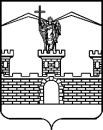 АДМИНИСТРАЦИЯ ЛАБИНСКОГО ГОРОДСКОГО ПОСЕЛЕНИЯЛАБИНСКОГО РАЙОНАП О С Т А Н О В Л Е Н И Еот ________	                         	           				                                     № ____г. ЛабинскО внесении изменений в постановление администрации                          Лабинского городского поселения Лабинского района                                           от 2 февраля 2017 года № 71 «О регулярных пассажирских                      перевозках в Лабинском городском поселении Лабинского района»На основании пункта 5 статьи 8 Устава Лабинского городского поселения Лабинского района, в соответствии с постановлением администрации Лабинского городского поселения Лабинского района от 12 декабря 2016 года № 1679 «Об организации регулярных перевозок пассажиров и багажа автомобильным транспортом на территории Лабинского городского поселения Лабинского района», п о с т а н о в л я ю:Внести изменения в постановление администрации Лабинского городского поселения Лабинского района от 2 февраля 2017 года № 71                     «О регулярных пассажирских перевозках в Лабинском городском поселении Лабинского района» изложив приложение № 2 в новой редакции (прилагается). Отделу делопроизводства администрации (Переходько) настоящее постановление опубликовать на сайте «Лабинск-официальный» по адресу: http://лабинск-официальный.рф и разместить на официальном сайте администрации Лабинского городского поселения Лабинского района http://www.labinsk-city.ru в информационно-телекоммуникационной сети «Интернет». Контроль за выполнением настоящего постановления возложить на исполняющего обязанности заместителя главы администрации Лабинского городского поселения Лабинского района (вопросы жилищно-коммунального хозяйства, чрезвычайных ситуаций и благоустройства) Д.А. Копанева. Постановление вступает в силу со дня его официального опубликования.Глава администрацииЛабинского городского поселения 			                          А.Н. МатыченкоПРИЛОЖЕНИЕ № 2УТВЕРЖДЁНпостановлением администрацииЛабинского городского поселенияЛабинского районаот ________ № ____РЕЕСТРмаршрутов регулярных пассажирских перевозок на территории Лабинского городского поселения Лабинского района№ п/пПоряд-ковый номер марш-рута Наимено-вание маршрутаНаименование промежуточных остановочных пунктовНаименование улиц, по которым проходит движение т.с.Протя-женность маршрута (км.)Вид регуляр-ных перевозокВид, класс т.с. / макс. кол-во т.с.Эко-лог. характ. т.с. (класс)Дата начала перевозокДанные перевозчикаПорядок посадки и высадки пассажировПриме-чание 12345678910111213№ 1«Автовокзал – пл. Победы – Школа № 7»Автовокзал – Диспетчерская -  Родина – Горпарк –Мед.училище –Красноармейская – Дворец культуры – Энгельса – Больница –             СОШ №7 – Красный пахарь – в/ч 3219 –Райгаз –АК-1197 –Энгельса –Делегатская – Октябрьская – Площадь Победы – ХалтуринаХалтурина – Ленина – Делегатская – Турчанинова – Свободы – Красина  10Регуляр-ные пасса-жирские перевозки по городс-кому маршруту в Лабинс-ком городском поселении по нерегули-руемым тарифамПасса-жирс-кий, класс 1/62, 3Договор № 16 от 25.11.2011(с 01.12.2011 по 01.12.2018)ИП Скабелкин С.Мг. Лабинск, ул. Леонтьева, д. 56, кв. 3.Установленные остановочные пункты№ 3«Родина - Сахарный завод - Северный рынок»Сахарный завод – ПМК – ул. Павлова – ул. Лозового –  ул. Ротная – Вознесенский переезд – ул. 50 л. Октября – Элеватор – ул. Халтурина – Автовокзал –Диспетчерская – Родина –                     ул. Горького – Сбербанк –                       ул. Советская – Экватор –                    ул. Делегатская – маг.Санги Стиль – маг.Родничек – маг.Таймыр –              ул. Леонтьева –            ул. Красина –              в/ч 3219 – Северный рынок – АК-1197 – маг.Таймыр – маг.Родничек –           ул. Лермонтова – ул. Делегатская – Экватор – ул.Советская – Сбербанк –                 ул. Горького – Родина – Диспетчерская – Автовокзал –                      ул. Халтурина – Элеватор –                    ул. 50 л.Октября – Вознесенский переезд – Рынок 300 квартал –                ул. Некрасова –                     ул. Ротная –                       ул. Колхозная – Гор.баня – Сахарный завод Ленина – Халтурина – Победы – Пионерская – Калинина – Фрунзе – Красная – Лозового – Константи-нова – Революцион-ная – Лермонтова – Б.Хмельниц-кого – Красина – Леонтьева23,5Регуляр-ные пасса-жирские перевозки по городско-му маршруту в Лабинс-ком городском поселении по нерегули-руемым тарифамПасса-жирс-кий, класс 1/122, 3Договор № 1 от 30.01.2015(с 01.02.15 по 31.01.2022)ООО «Кубаньавтоспецсервис»г. Лабинск.ул. Некрасова, д. 34дир. Исмаилова Ю.А.Установленные остановочные пункты№ 7«Мкр. Предгорье – Рынок(ул.Краси-на)»Рынок                        (ул. Красина) –           ул. Леонтьева – ЦРБ – Диагност. Центр – маг.Мебель – спорткомплекс «Олимп» - Д/К Совхоз техникум –                  ул. Делегатская – ул. Октябрьская – Взрослая поликлиника – Детская поликлиника – Родина – Диспетчерская – Автовокзал –              ул. Революционная – ул. Первомайская – Сказка – ул.Пионерская – Вознесенский переезд –микр.Предгорье – ул. Шишкина –           ул. Репина –                ул. Некрасова – пер.Иртышский – пер.Карпатский – спорткомплекс Динамо –ул.Ротная – ул.Некрасова – ул.Пионерская – Сказка – ул.Первомайская – ул.Халтурина – Автовокзал – Диспетчерская – Родина – ул.Горького – Детская поликлиника – Взрослая поликлининка – ул.Октябрьская – ул.Делегатская – Д/К Совхозтехникума – Олимп – маг.Мебельный – Диагностический центр – ЦРБ – СОШ №3 – рынок (ул.Красина) Красина – Б.Хмельниц-кого – Леонтьева – Пирогова – Артиллерийс-кая – Д.Бедного – Лермонтова – Школьная – Глущенко – Горького – Константино-ва – Ленина – Халтурина – Революцион-ная – Пионерская – Победы – Вознесенская – Шишкина – Репина – Владимирская25,7Регуляр-ные пасса-жирские перевозки по городско-му маршруту в Лабинс-ком городском поселении по нерегули-руемым тарифамПасса-жирс-кий, класс 1/52, 3Договор № 15 от 14.03.2013  (с 14.03.13 по 14.03.20)ООО «Трансгаз-Юг»г. Лабинск. ул. Некрасова, д. 34дир. Горобченко А.В.Установленные остановочные пункты№ 8«Мкр. Виноград-ный – Автовок-зал»Родина – Диспетчерская – Автовокзал – Детская поликлиника – Взрослая поликлиника –ул.Советская – ул.Октябрьская – ул.Жуковского – ул.Армавирское шоссе – Градобойня – ул.Урожайная – ул.Центральная – зерносклад – Санаторий Лаба – ул.Гаражная – ул.Учебная – Кукурузный завод – ул.Вознесенская – ул.Пионерская – Рынок 300 квартал – ул.50л.Октября – СОШ № 1 – Стадион – ул.Декабристов – ул.Гагарина – Центральный прод.рынок – ул.Красноармейс-кая - Д/К Совхозтехникума – ул.Энгельса – ЦРБ – маг.Мебельный – Олимп – Д/К Совхозтехникума – микр.Черемушки – Мед.училище – городской парк – РодинаХалтурина – Горького – Советская – Революцион-ная – Октябрьская – Жуковского – Армавирское шоссе – Центральная – Н.Егорова – Виноградная – Водоисточная – Учебная – Кордонная – Шоссейная – Победы – Пионерская – Калинина – Первомайская – Мира – Декабристов – Гагарина – Пушкина – Свободы – Леонтьева – Пирогова – Д.Бедного – Лермонтова – Школьная – Делегатская – Ленина18Регуляр-ные пасса-жирские перевозки по городско-му маршруту в Лабинс-ком городском поселении по нерегули-руемым тарифамПасса-жирс-кий, класс 1/32, 3Договор № 34 от 29.07.2015 (с 1.08.15 по 31.07.22)ООО «Трансгаз-Юг»г. Лабинск. ул. Некрасова, д. 34дир. Горобченко А.В.Установленные остановочные пункты№ 9«Автовок-зал – мкр. Хлебороб-ный»Агроснаб – ул.Ростовского – ул.Волжская – ул.Камская – ул.Ладожская – ул.Огородная –             ул. Хлеборобная – ул. Химическая – СОШ №7 – ЦРБ – больница Онкология – ул.Красноармейс-кая – Мед.училище – Горпарк – Родина – Диспетчерская – Автовокзал – ул.Халтурина – Оптовая база – Площадь Победы – ул.Ворошилова – Детская поликлиника – ул.Константинова – Автовокзал – Диспетчерская – Родина – ул.Горького – Детская поликлининка – Взрослая поликлиника – ул.Комсомольская – Д/К Совхозтехникума – ул.Энгельса – ЦРБ – СОШ №7 – ул.Красина –              в/ч 3219 –ул.Заслонова – АгроснабХалтурина – Победы – Советская – Горького – Ленина – Константино-ва – Свободы – Турчанинова – Красина – Заслонова – Ставропольс-кая – Ростовцева – Огородная – Хибинская- Хлеборобная – Химическая – Делегатская - Ленина16,8Регуляр-ные пасса-жирские перевозки по городско-му маршруту в Лабинс-ком городском поселении по нерегули-руемым тарифамПасса-жирс-кий, класс 1/12, 3Договор № 3 от31.07.2022 (с 1.08.15 по 31.07.22)ИП Кондратюк А.В.г. Лабинск,ул. Автомоби-листов, д. 30Установленные остановочные пункты№ 11«ГИБДД – мкр. Красный пахарь»ГИБДД – МСО – Сахарный завод –Гор.баня – ул.Колхозная – СОШ №11 – Электросети –             ул. Ротная –                ул. Некрасова – СОШ №4 – МЭЗ – СОШ №1 – Налоговая инспекция –    Центр. колхозный рынок – кафе Встреча – ул.Красная – ул.Турчанинова (НЭСК) – Детская поликлиника – Взрослая поликлиника – ул.Свободы – ул.Делегатская – ДК «Совхозтехникум» - ул.Энгельса – СЭС – ЦРБ –           СОШ №3 – каф.«Цезарь» - Райгаз – в/ч-3219 – Красный пахарь – СОШ №7 –              ЦРБ – СЭС – ул.Энгельса – ДК«Совхозтех-никум» - ул.Делегатская – ул.Комсомольская – Взрослая поликлиника – Детская поликлиника – ул.Турчанинова (НЭСК) – ул.Красная –              кафе Встреча – Центр. Колхозный рынок – Налоговая инспекция –             СОШ №1 – МЭЗ – СОШ №4 – ул.Некрасова – ул.Ротная – Электросети – маг.Москва – ул.Павлово – ул.Фрунзе – маг.ОкеанФрунзе – Калинина – Колхозная – Мира –Первомайская – Декабристов – Красная – Международ-ная – Гагарина – Пушкина – Горького – 40л. Октября – Свободы –Военная – Пирогова – Леонтьева – Победы – Красина – Турчанинова - Лозового25,1Регуляр-ные пасса-жирские перевозки по городско-му маршруту в Лабинс-ком городском поселении по нерегули-руемым тарифамПасса-жирс-кий, класс 1/82, 3Договор № 2 от 30.01.2015 (с 1.02.2015 по 31.01.15) ООО «Кубаньавтоспецсервис»г. Лабинск. ул. Некрасова, д. 34дир. Исмаилова Ю.А.Установленные остановочные пункты№ 104«Школа № 10 – Автовокзал - Школа № 10»Родина – СОШ №7 – Кирпичный завод – СОШ №10 – Кирпичный завод – СОШ №7 - РодинаХалтурина – Горького – Советская – Свободы – Турчанинова – Коммунисти-ческая – Строителей – Делегатская - Ленина14,5Регуляр-ные пасса-жирские перевозки по пригород-ному маршруту в Лабинс-ком городском поселении по нерегули-руемым тарифамПасса-жирс-кий, класс 1/22Договор № 22 от 20.01.2014 (с 21.04.14 по 21.01.21)ИП Кондратюк А.В.г. Лабинск,ул. Автомобилистов, д. 30Установленные остановочные пункты№ 110«МТФ № 1 – Автовокзал - МТФ № 1»Родина – СОШ №7 – МТФ № 1 – Кирпичный завод – СОШ № 7 - РодинаХалтурина – Горького – Советская – Свободы – Турчанинова – МТФ 1 – Лесная – Делегатская - Ленина11,4Регуляр-ные пасса-жирские перевозки по пригород-ному маршруту в Лабинс-ком городском поселении по нерегули-руемым тарифамПасса-жирс-кий, класс 1/22Договор № 23 от 27.01.2014(с 28.01.14 по 28.01.21)ИП Кондратюк А.В.г. Лабинск,ул. Автомобилистов, д. 30Установленные остановочные пунктыНачальник отделажилищно-коммунального хозяйстваи благоустройства администрацииА.Н. Мандрыка